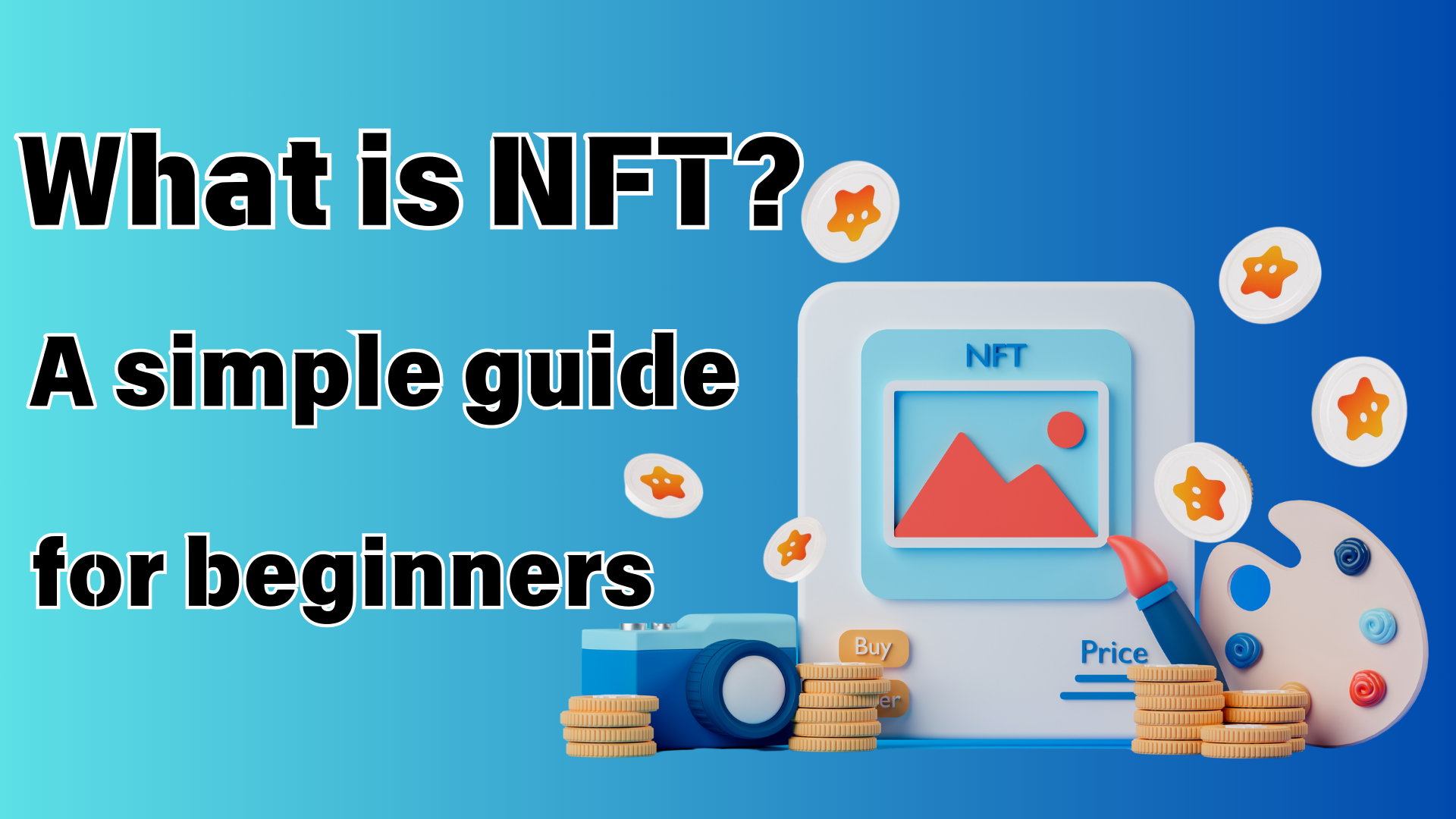 Apa itu nft? Panduan mudah yang bahkan bisa dipahami oleh pemulaHalo keluarga jepang dao ☆Kali ini, saya ingin menjelajahi "NFT" yang sering saya dengar baru -baru ini tetapi saya tidak mengerti dengan baik dengan Anda.Bahkan jika Anda tidak pernah menyentuh NFT, tidak apa -apa.Jika Anda membaca artikel ini, Anda dapat melihat dasar -dasar NFT!Selain itu, setelah mengetahui daya tarik NFT, silakan lihat dunia Japan Dao!https://note.com/japandaosolution/n/n68c1767971a9Apa yang disingkat NFT?Pertama-tama, dasar dari dasar-dasarnya! NFT adalah singkatan untuk "token yang tidak dapat dibujuk". Dalam bahasa Jepang, itu adalah "token seragam". Itu terlihat sedikit sulit. Tapi jangan khawatir. Biarkan terurai bersama.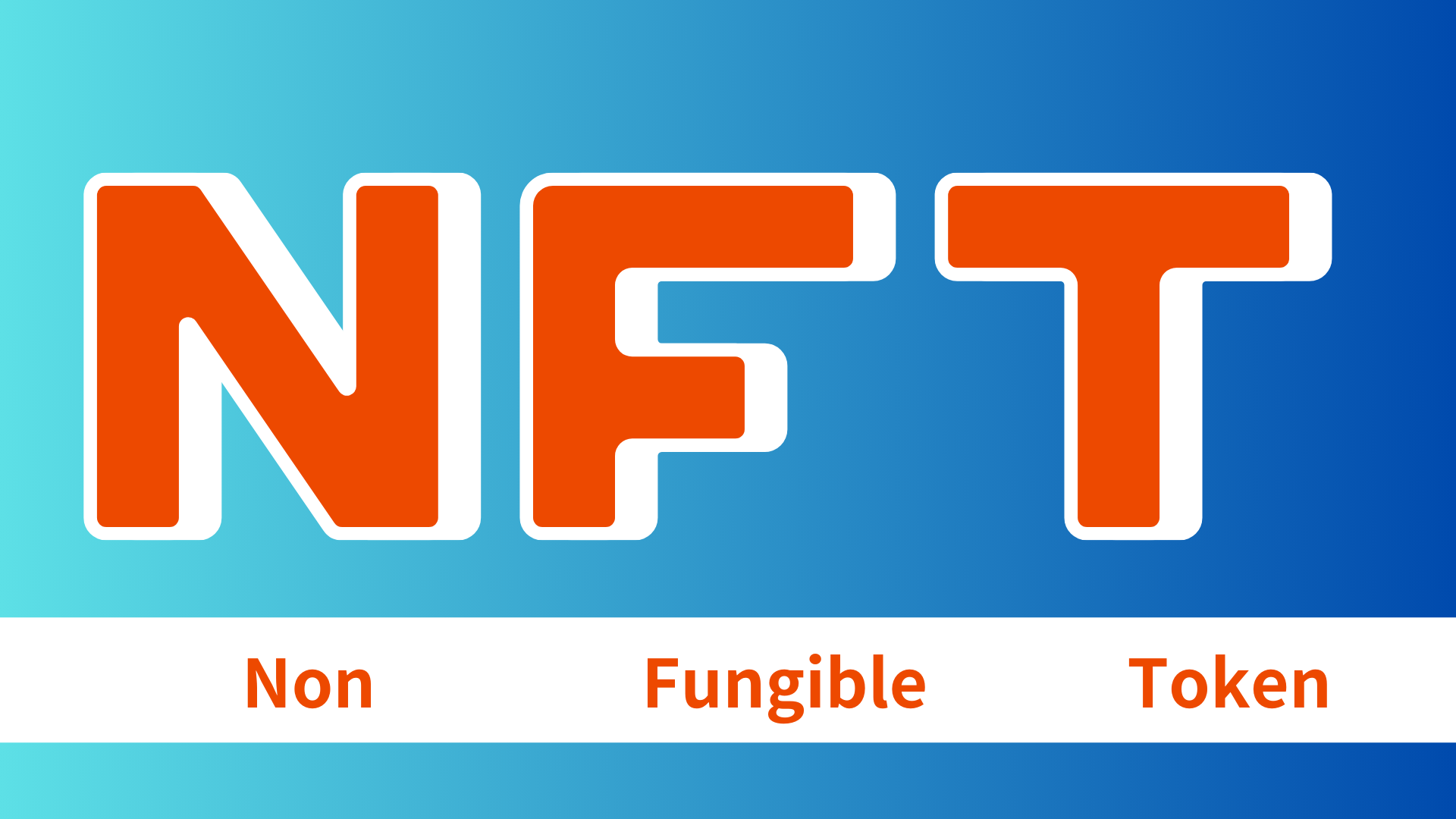 Sejarah Sederhana NFTTahun 2014:"Quantum" NFT pertama lahir2017:Cryptopunks tampaknya menunjukkan potensi seni NFTCryptokitties hit, dan kesadaran umum NFT telah meningkat2021:NFT Market Explosivity GrowsPekerjaan Beeple dianugerahi sekitar 6,9 miliar yen, menjadikannya topik besarSekarang:Digunakan di berbagai bidang seperti seni, permainan, musikKemungkinan baru sedang mengeksplorasi dengan evolusi teknologi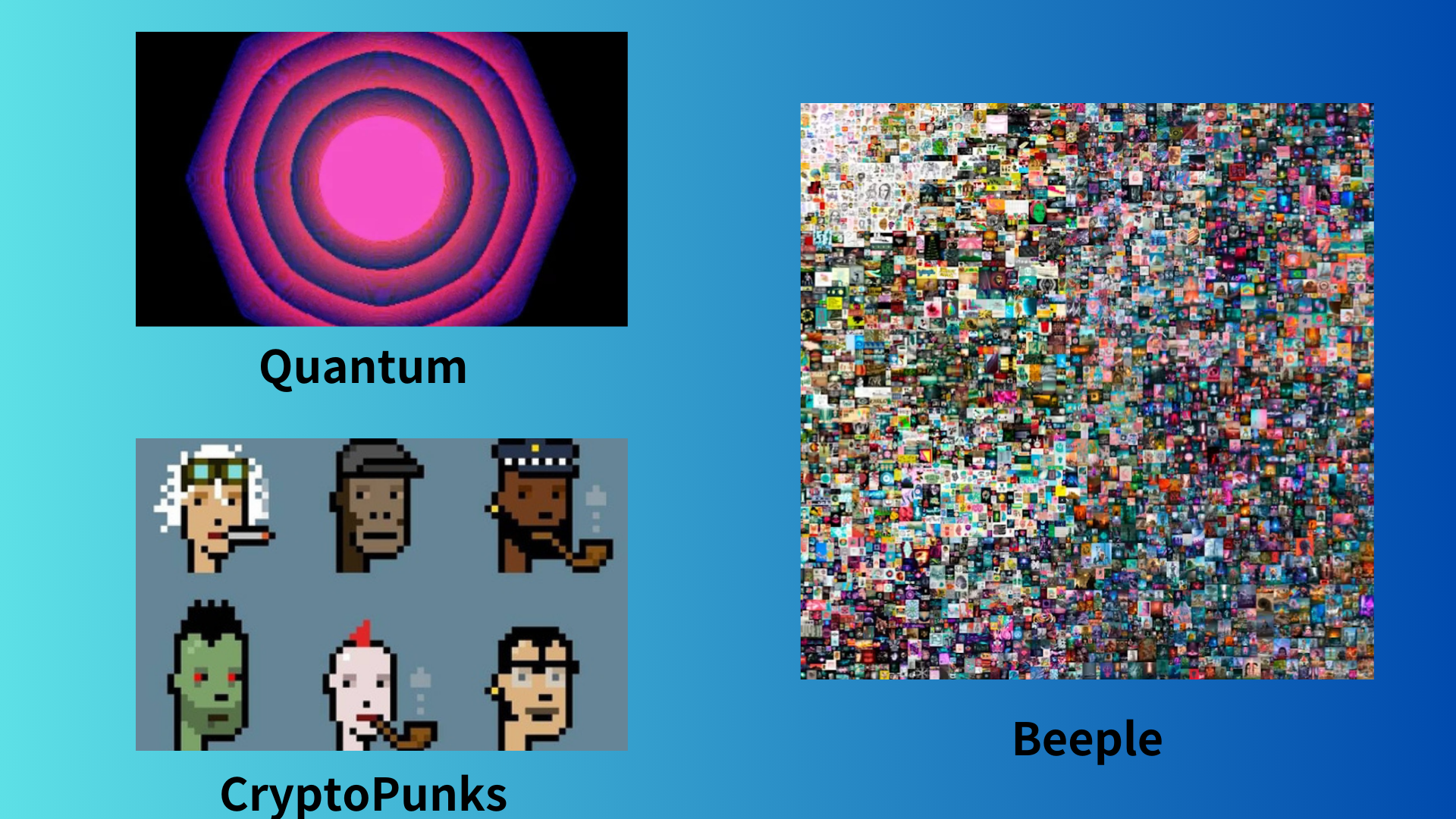 Fitur NFT: Satu -satunya aset digitalFitur terbesar dari NFT adalah bahwa mereka "unik". Misalnya, RUU 10.000 -Y adalah sama tidak peduli siapa yang memilikinya. Ini disebut "alternatif".Di sisi lain, NFT adalah yang istimewa di dunia. Anda dapat "memiliki" hal -hal yang tak tergantikan, seperti foto ingatan Anda dan karya seni terbatas dari artis favorit Anda di dunia digital.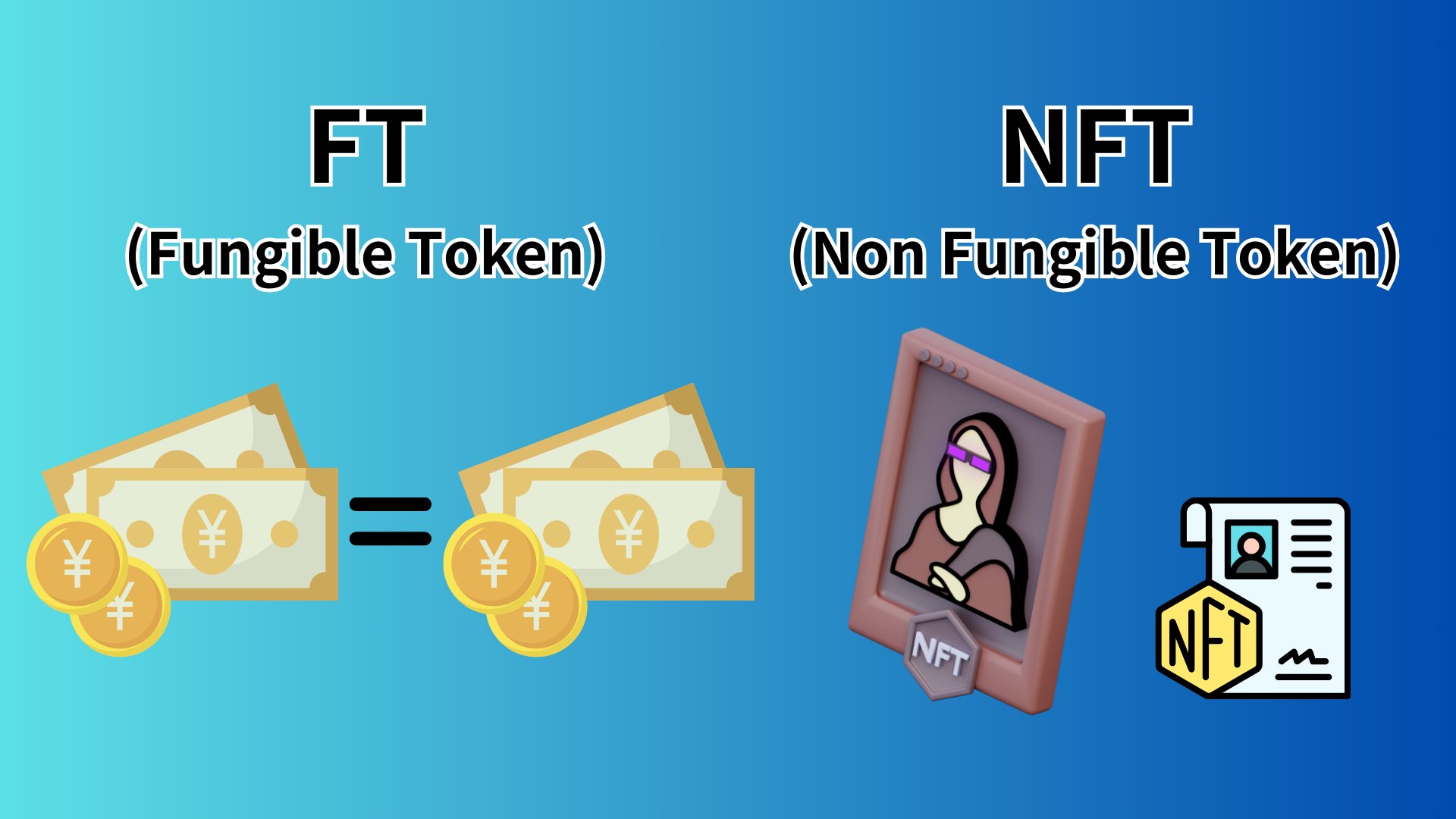 Latar Belakang Teknis NFT: Kekuatan BlockchainNFT didasarkan pada teknologi blockchain. Blockchain adalah teknologi yang mendistribusikan dan melestarikan data, sehingga sangat sulit untuk dipalsukan.Karakteristik ini menjamin satu -satunya sifat dan kepemilikan NFT. Banyak NFT yang dibuat di blockchain yang disebut Ethereum, tetapi Anda juga dapat membuat NFT dengan blockchain lainnya.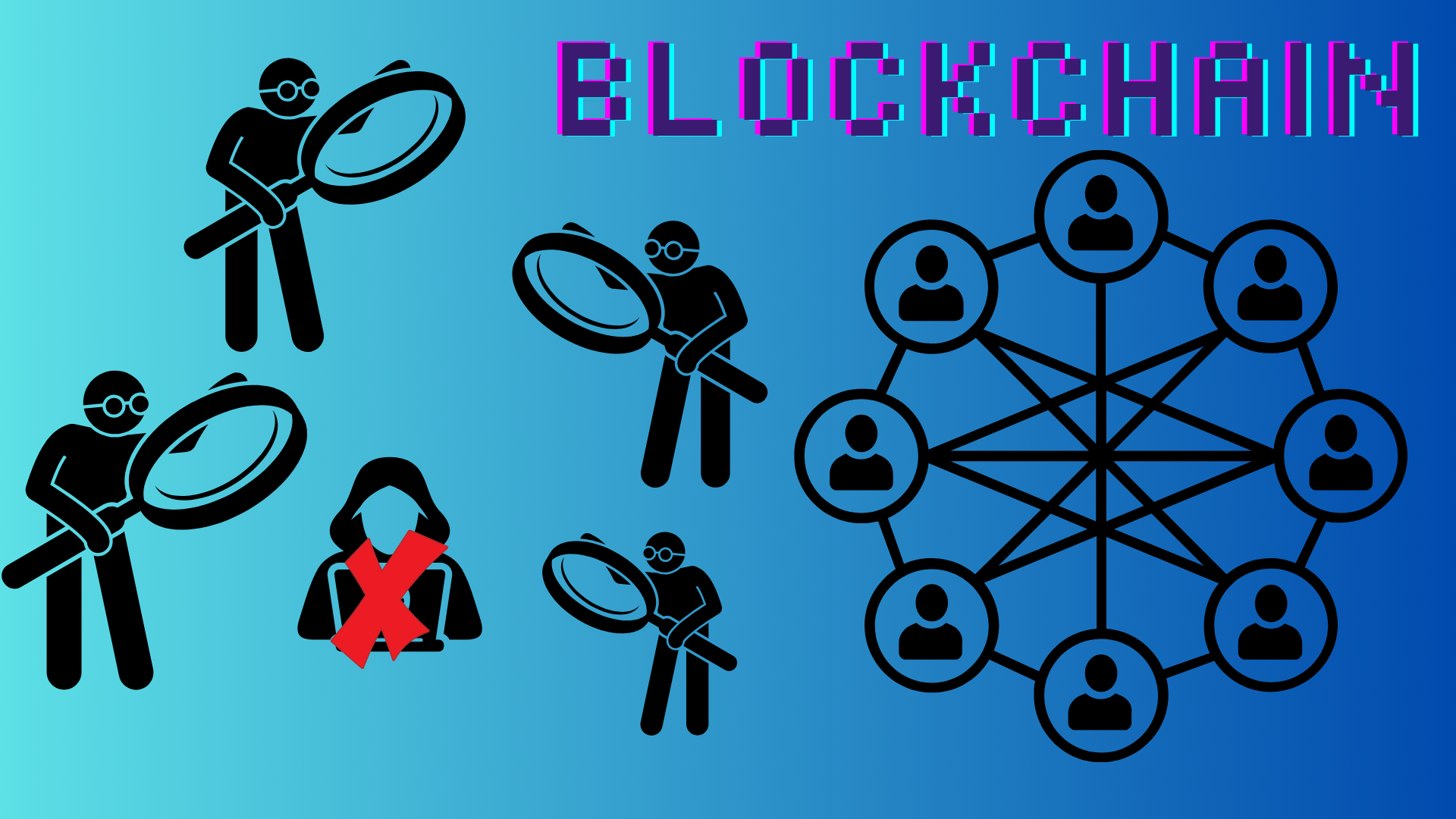 Pemanfaatan NFT: Seni, Permainan, dan ...NFT digunakan di berbagai bidang.Misalnya:Seni Digital: Anda dapat membeli karya digital artis terkenal sebagai NFT.Game: Dengan membuat item dan karakter dalam game menjadi NFT, Anda benar -benar dapat memilikinya.Musik: Tiket langsung yang dikeluarkan sebagai NFT (Ticketnft) dan memberikan akses ke kipas -konten di NFTKoleksi: Kartu perdagangan digital dan item terbatas.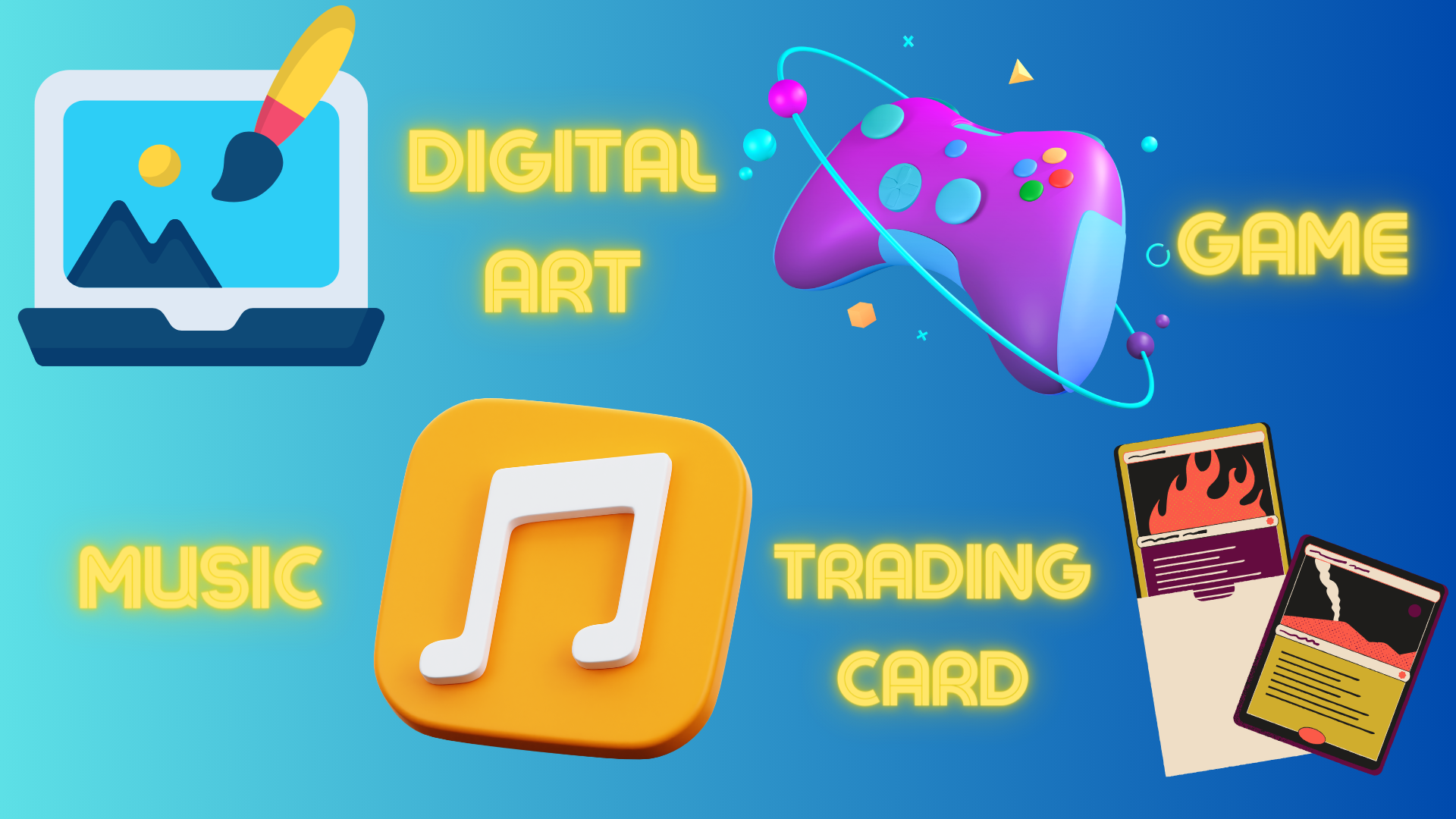 Nilai NFT: Mengapa NFT layak?Nilai NFT terutama berasal dari faktor -faktor berikut:Langka: Nilai "hanya" di dunia digitalSertifikasi: Bukti Kepemilikan oleh BlockchainKomunitas: Nilai komunitas yang dibentuk melalui NFTUtilitas: Hak dan Fungsi Khusus yang diberikan kepada pemegang NFTMerek: Nilai merek artis dan perusahaan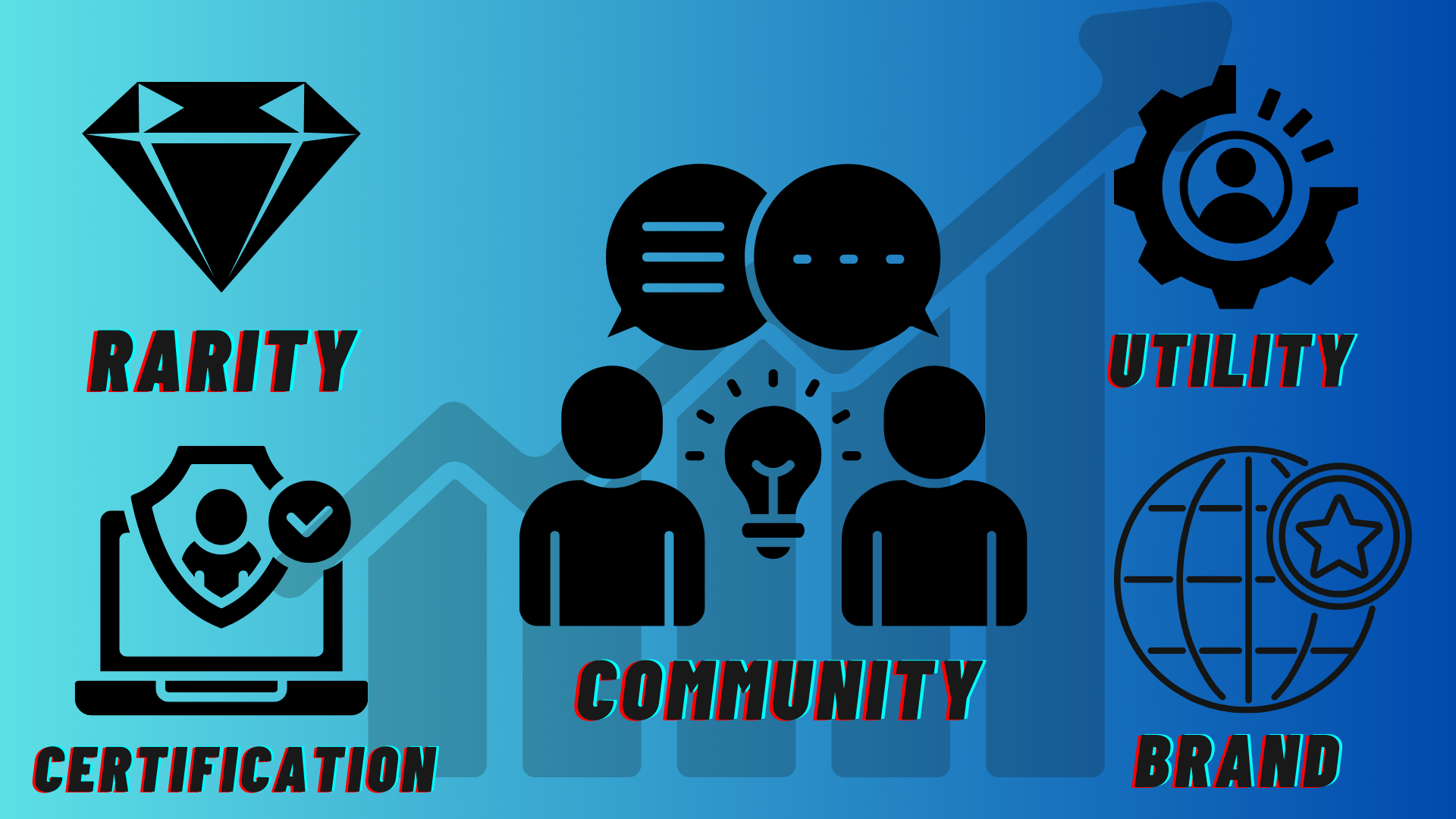 NFT Merit: Baik untuk penjual dan pembeli!NFT memiliki keuntungan dari penjual dan pembeli.Penjual:Anda dapat secara langsung menentukan nilai pekerjaan AndaLaba dalam distribusi sekunder dapat diperolehSisi Pembeli:Dijamin NyataMenjadi "pemilik" aset digital sejatiCara Membeli NFT: Mudah bahkan untuk pemula!Membeli NFT lebih mudah dari yang diharapkan. Aliran dasar seperti ini:Siapkan Dompet Mata Uang Virtual (Direkomendasikan oleh Metamask)Membeli mata uang virtual (sering menggunakan Ethereum)Temukan NFT yang Anda inginkan di NFT Market Place (Opensea, dll.)Membeli!Namun, disarankan agar Anda mulai dengan jumlah kecil untuk pertama kalinya.Poin yang perlu diperhatikan: NFT juga memiliki jebakanNFT memiliki banyak kemungkinan, tetapi ada juga poin yang perlu diperhatikan:Fluktuasi harga mungkin parahAnda harus berhati -hati tentang penipuan dan palsuBeberapa orang khawatir tentang dampaknya terhadap lingkunganSetelah memahami risiko ini, penting untuk bersenang -senang dan bijaksana dengan NFT.Prospek masa depan NFT: potensi lebih lanjutDunia NFT berkembang setiap hari. Seperti yang diharapkan di masa depan:Kerja sama antara aset dunia nyata dan NFT (misalnya, NFT untuk hak real estat)Memperluas pemanfaatan di metaversPengembangan metode penciptaan NFT yang lebih ramah lingkunganPenampilan model bisnis baru menggunakan NFTGlosarium: istilah utama terkait NFTMint: Buat dan keluarkan aset digital sebagai NFT di blockchainBiaya gas: Biaya untuk perdagangan di blockchainDompet: Dompet Untuk Menyimpan Mata Uang Virtual dan NFTPFP (gambar profil): NFT digunakan sebagai gambar profil SNSSBT (token terikat jiwa): NFT yang tidak dapat ditransfer atau membeli dan menjualringkasanNFT adalah teknologi inovatif yang membawa konsep "keseragaman" dan "kepemilikan" di dunia digital, musik, musik, permainan ... digunakan di berbagai bidang untuk menciptakan kemungkinan baru.Ini mungkin tampak sulit pada awalnya, tetapi jika Anda memperdalam pemahaman Anda langkah demi langkah, Anda pasti akan menemukan kesenangan baru.Jika Anda tertarik dengan Japan DAO, silakan ikuti dan bermain ski untuk "Japan Dao Magazine".Akun X Resmi: https: //twitter.com/japannftmuseumPerselisihan Resmi: https://discord.com/invite/japandaoFormula Instagram: https://www.instagram.com/japannftmuseum/